YALE SCHOOL OF MEDICINEDepartment of Pathology2019-20 Research in Progress Series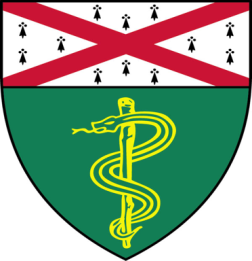 Benjamin Turk, Ph.D.Associate Professor of PharmacologyandDavid Calderwood, Ph.D.Associate Professor of Pharmacology and Cell Biology“Yale Cancer Center Functional Genomics Core”Tuesday, October 1st, 20199:30 to 10:30 a.m. TAC Auditorium, N-107, 300 Cedar StreetCoffee & refreshments beforehand- TAC LobbyQuestions? Wendy Folsom, Pathology:  Wendy.Folsom@yale.edu, LH315, 785-3478